DJG.6043.198.2024POSTANOWIENIE NR 108/2024Komisarza Wyborczego w Jeleniej Górze Iz dnia 9 lutego 2024 r.w sprawie przyjęcia zawiadomienia o utworzeniu komitetu wyborczego wyborców pod nazwą
KOMITET WYBORCZY WYBORCÓW LEPSZA PRZYSZŁOŚĆ POWIATU w celu zgłaszania kandydatów na radnych w wyborach organów jednostek samorządu terytorialnego zarządzonych na dzień 7 kwietnia 2024 r.Na podstawie art. 97 § 1 ustawy z dnia 5 stycznia 2011 r. – Kodeks wyborczy (Dz. U. z 2023 r. poz. 2408) Komisarz Wyborczy w Jeleniej Górze I po rozpatrzeniu zawiadomienia, którego dnia 9 lutego 2024 r. dokonał Paweł Piotr Macuga – pełnomocnik wyborczy komitetu wyborczego – KOMITET WYBORCZY WYBORCÓW LEPSZA PRZYSZŁOŚĆ POWIATU i stwierdzeniu, że spełnia ono warunki określone w Kodeksie wyborczympostanawiaprzyjąć zawiadomienie o utworzeniu komitetu wyborczego pod nazwą KOMITET WYBORCZY WYBORCÓW LEPSZA PRZYSZŁOŚĆ POWIATU w celu zgłaszania kandydatów na radnych w wyborach organów jednostek samorządu terytorialnego zarządzonych na dzień 7 kwietnia 2024 r.Pełnomocnik wyborczy komitetu wyborczego: Paweł Piotr Macuga.Pełnomocnik finansowy komitetu wyborczego: Agnieszka Stefania Macuga.Skrót nazwy komitetu wyborczego: KWW LEPSZA PRZYSZŁOŚĆ POWIATU.Siedziba komitetu wyborczego: ul. Henryka Pobożnego 1B/10, 59-500 Złotoryja.Symbol graficzny komitetu wyborczego: 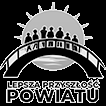 Obszar, na którym komitet wyborczy zamierza zgłaszać kandydatów na radnych: województwo dolnośląskie.KOMISARZ WYBORCZY
w Jeleniej Górze I

/-/ Sławomir PapierzańskiNiniejsze postanowienie, zgodnie z art. 134 § 1 Kodeksu wyborczego, stanowi podstawę do otwarcia rachunku bankowego, dokonania wpisu do Rejestru Gospodarki Narodowej (REGON) oraz nadania numeru identyfikacji podatkowej (NIP) na zasadach określonych w przepisach o ewidencji i identyfikacji podatników i płatników.